Tema: 
(Samvær med barn/ ungdom og alkohol/ idrett/ båt og badeliv/ folkehelse/ psykisk helse/ trafikk/ graviditet/ arbeidsliv)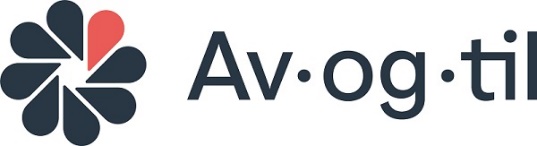 